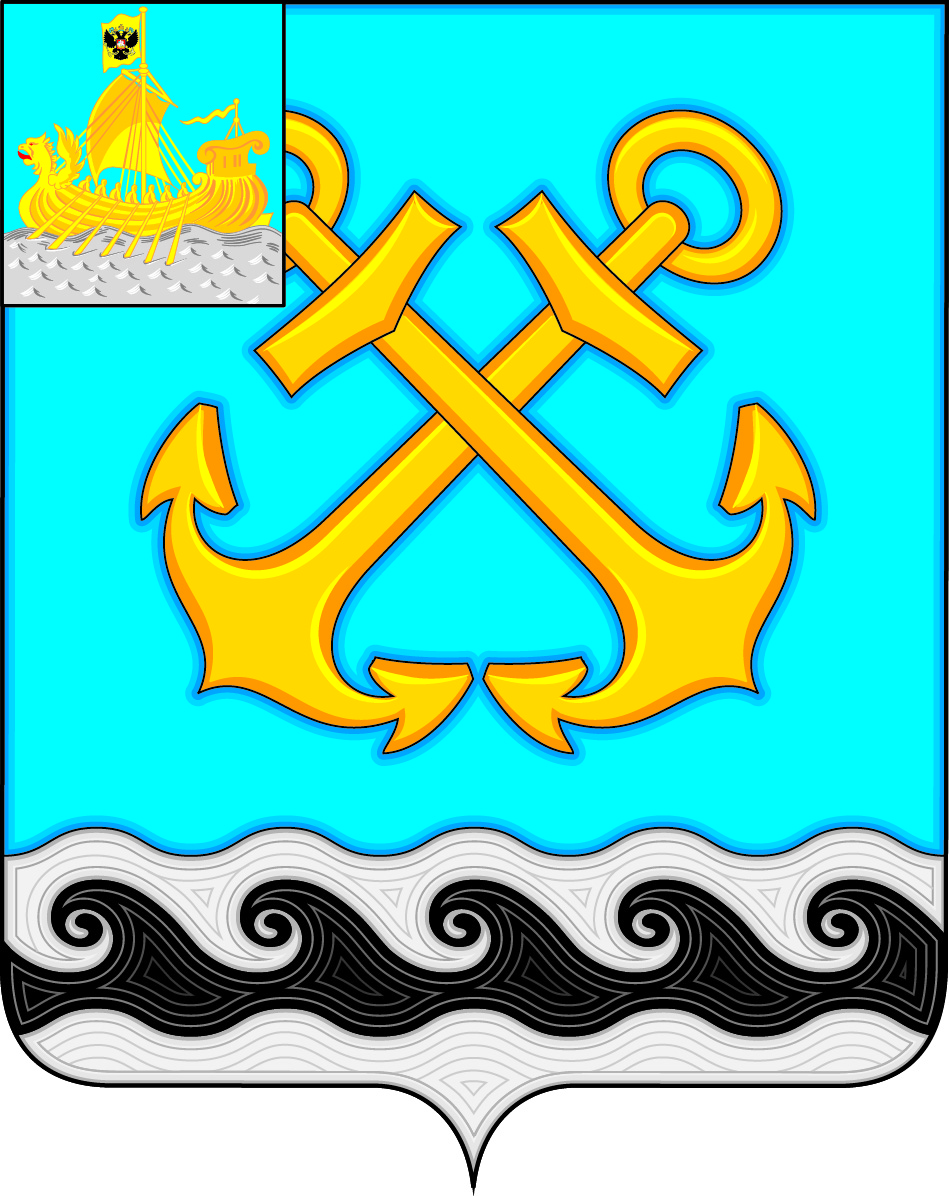 ЧЕРНОПЕНСКИЙ  ВЕСТНИКИнформационный бюллетень Учредитель: Совет депутатов Чернопенского сельского поселения Костромского муниципального районаКостромской областиИнформационный бюллетеньвыходит с 30 ноября 2006 года         № 17    понедельник 10 октября 2016 года Сегодня в номере:О внесении изменений и дополнений в Решение Совета депутатов МО Чернопенское сельское поселение от 18.12.2015 г. № 77 (в ред.  решения Совета депутатов  №1 от 28.01.2016 г., № 7 от 25.02.2016 г., № 11 от 31.03.2016 г.,№ 19 28.04.2016 г., № 26 от 26.05.2016 г.,№ 31 от 30.06.2016 г.,  № 37 от 28.07.2016 г. , №39 от 25.08.16 г.) (Решение Совета депутатов от 29.09.2016 г. № 40)Об утверждении кандидатуры на присуждение стипендии Главы администрации Чернопенского сельского поселения учащейся МБОУ «Чернопенская средняя общеобразовательная школа» (Решение Совета депутатов от 29.09.2016 г. № 41)Об утверждении заместителя председателя Совета депутатов Чернопенского сельского поселения Костромского муниципального района Костромской области третьего созыва. (Решение Совета депутатов от 06.10.2016 г. № 42)О составе постоянных комиссий Совета депутатов Чернопенского сельского поселения Костромского муниципального района Костромской области  третьего созыва. (Решение Совета депутатов от 06.10.2016 г. № 43)Об установлении компенсационных выплат депутатам Совета депутатов Чернопенского сельского поселения Костромского муниципального района Костромской области третьего созыва. (Решение Совета депутатов от 06.10.2016 г. № 44)О делегировании депутата Совета депутатов Чернопенского сельского поселения Костромского муниципального района Костромской области третьего созыва в Собрание депутатов Костромского муниципального района Костромской области. (Решение Совета депутатов от 06.10.2016 г. № 45)Об утверждении секретаря Совета депутатов Чернопенского сельского поселения Костромского муниципального района Костромской области третьего созыва. (Решение Совета депутатов от 06.10.2016 г. № 46)О порядке проведения проверки инвестиционных проектов, финансируемых полностью или частично за счет средств бюджета Чернопенского сельского поселения, на предмет эффективности использования средств бюджета  поселения, направляемых на капитальные вложения (Постановление администрации от 20 сентября 2016 гола  № 160)                                                              КОСТРОМСКАЯ ОБЛАСТЬКОСТРОМСКОЙ МУНИЦИПАЛЬНЫЙ РАЙОНСОВЕТ ДЕПУТАТОВЧЕРНОПЕНСКОГО СЕЛЬСКОГО ПОСЕЛЕНИЯвторого созыва РЕШЕНИЕ 29 сентября 2016  года  №  40 			                          п. СухоноговоЗаслушав информацию  экономиста    об изменении доходной и расходной части бюджета  Чернопенского сельского поселения на 2016 год , Совет депутатов решил:  1. Внести следующие изменения и дополнения в решение Совета депутатов  № 77 от 18 декабря 2015  года  «О бюджете Чернопенского сельского поселения Костромского муниципального района на 2016 год»  (в ред.  решения Совета депутатов  №1 от 28.01.2016 г., № 7 от 25.02.2016 г., № 11 от 31.03.2016 г.,№ 19 28.04.2016 г., № 26 от 26.05.2016 г.,№ 31 от 30.06.2016 г.,  № 37 от 28.07.2016 г. , № 39 от 25.08.16 г.).1.1.  Увеличить       доходную часть    бюджета  на   116 250  рублей,  в том числе за счет   увеличения  собственных средств на 21 250  рублей, за счет увеличения       безвозмездных  поступлений   на  95 000  рублей.1.2.   Увеличить     расходную часть бюджета  поселения  на    47 776   рубля .1.3 .Пункт 1 решения  изложить в следующей редакции:  Утвердить бюджет Чернопенского сельского поселения на 2016 год,  с учетом внесенных изменений по доходам  в размере  13 722 220   рубля,  по расходам в размере  14 577 796   рублей, с дефицитом бюджета   855 576      рублей.1.4. Приложение №1 « Источники финансирования  дефицита бюджета Чернопенского сельского поселения»,  Приложение  № 5 «Объем поступлений доходов в бюджет Чернопенского сельского поселения на 2016 г.», Приложение № 6 Ведомственная структура , распределение бюджетных ассигнований по разделам, подразделам, целевым статьям и видам расходов классификации расходов бюджетов Российской Федерации бюджета Чернопенского  сельского поселения на 2016 год изложить в новой редакции.1.5.  Пункт 22,23,24  изложить  в следующей редакции: «22.Установить верхний предел муниципального долга Чернопенского  сельского  поселения Костромского муниципального района по состоянию на 1 января 2017 года в сумме  675   тыс. рублей.»«23.Установить предельный объем муниципального долга Чернопенского сельского  поселения  Костромского муниципального района на 2016 год в 4618  тыс. рублей.»«24.Утвердить программу муниципальных внутренних заимствований  Чернопенского сельского поселения  на 2016 год согласно приложению  7 к настоящему Решению.»   2. Настоящее решение вступает в силу с момента подписания и подлежит  опубликованию  в информационном бюллетене «Чернопенский вестник».Глава Чернопенского сельского поселенияКостромского муниципального районаКостромской области			                                   В.Ф.Новиков                                                                                                                   Приложение №1к решению Совета депутатовЧернопенского сельского № 77от 18.12.2016г.Источники финансирования дефицитабюджета Чернопенского  сельского поселения на 2016 год                                                                                                         Приложение № 7                                                                                                                    к решению  Совета  депутатов                                                                                                                    Чернопенского сельского  поселения                                                                                                                     Костромского муниципального                                                                                                                    района   от    18.12.15 г.    № 77                                                               ПРОГРАММА 		                 муниципальных внутренних заимствований 	       			 Чернопенского сельского поселения                                                                      на 2016 год. КОСТРОМСКАЯ ОБЛАСТЬКОСТРОМСКОЙ МУНИЦИПАЛЬНЫЙ РАЙОНСОВЕТ ДЕПУТАТОВЧЕРНОПЕНСКОГО СЕЛЬСКОГО ПОСЕЛЕНИЯвторого созываРЕШЕНИЕ 29  сентября  2016 года       № 41					 п. СухоноговоРуководствуясь Федеральными Законами  от 06.10.2003 № 131- ФЗ «Об общих принципах организации местного самоуправления в Российской Федерации», решением  Совета депутатов Чернопенского  сельского поселения от 30.11.2008 года  № 33 «Об утверждении Положения о порядке присуждения стипендии Главы администрации Чернопенского сельского поселения», на основании ходатайства о присуждении стипендии от педагогического совета МБОУ «Чернопенская средняя общеобразовательная школа» за особые способности в учебной, научной,  культурно-спортивной и творческой деятельности, сочетающему  хорошую и отличную учёбу с занятиями в учреждениях дополнительного образования, Совет депутатов решил:	1. Утвердить кандидатуру на присуждение стипендии Главы администрации Чернопенского сельского поселения учащегося МКОУ «Чернопенская средняя общеобразовательная школа» Метелькова Михаила Алексеевича -  ученика  11 класса.	2. МКУ «ЦБ Чернопенского сельского поселения»  производить  выплату стипендии Метелькову М.А.  с сентября 2016 года  по май 2017 года в сумме 
500 рублей  ежемесячно.	3. МКУ «ЦБ Чернопенского сельского поселения» произвести выплату стипендии Метелькову М.А. за сентябрь  2016 года в октябре 2016 года.	4. Настоящее решение вступает в силу с момента подписания и подлежит опубликованию в информационном бюллетене «Чернопенский вестник».Глава Чернопенского сельского поселенияКостромского муниципального районаКостромской области			  	                                    В.Ф. НовиковКОСТРОМСКАЯ ОБЛАСТЬКОСТРОМСКОЙ МУНИЦИПАЛЬНЫЙ РАЙОНСОВЕТ ДЕПУТАТОВЧЕРНОПЕНСКОГО СЕЛЬСКОГО ПОСЕЛЕНИЯтретьего созыва РЕШЕНИЕ 06 октября   2016 года №  42						п. Сухоногово	В соответствии с Уставом Чернопенского сельского поселения Костромского муниципального района Костромской области от 18 ноября 2005 года (в редакции решений Совета депутатов Чернопенского сельского  поселения Костромского муниципального района Костромской области  от 30 октября 2006 года № 45, от 02 июля 2007 года № 19, от 31 января 2008  года № 1, от 25 марта 2010 года  № 13, от 30 сентября 2010 года № 41, от 29 декабря 2011 года № 66 от 29 ноября  2012 года № 68, от 12 марта 2015 года № 15, от 29.10.2015 года № 58),  согласно Регламента Совета депутатов муниципального образования Чернопенское сельское поселение Костромского муниципального района Костромской области от 18 ноября 2005 года, Совет депутатов решил:Утвердить заместителем председателя Совета депутатов Чернопенского сельского поселения Костромского муниципального района Костромской области третьего созыва:- депутата Совета депутатов Чернопенского сельского поселения Костромского муниципального района Костромской области третьего созыва  Баракову Марию Николаевну.Настоящее решение вступает в силу с момента подписания и подлежит опубликованию в информационном бюллетене «Чернопенский вестник».Глава Чернопенского сельского поселения 	Костромского муниципального районаКостромской области 								Е.Н. Зубов  КОСТРОМСКАЯ ОБЛАСТЬКОСТРОМСКОЙ МУНИЦИПАЛЬНЫЙ РАЙОНСОВЕТ ДЕПУТАТОВЧЕРНОПЕНСКОГО СЕЛЬСКОГО ПОСЕЛЕНИЯтретьего созываРЕШЕНИЕ06 октября   2016 года №  43					               п. Сухоногово	В соответствии с Уставом Чернопенского сельского поселения Костромского муниципального района Костромской области от 18 ноября 2005 года (в редакции решений Совета депутатов Чернопенского сельского  поселения Костромского муниципального района Костромской области  от 30 октября 2006 года № 45, от 02 июля 2007 года № 19, от 31 января 2008  года № 1, от 25 марта 2010 года  № 13, от 30 сентября 2010 года № 41, от 29 декабря 2011 года № 66 от 29 ноября  2012 года № 68, от 12 марта 2015 года № 15, от 29.10.2015 года № 58),  согласно «Положения о постоянных комиссиях Совета депутатов Чернопенского сельского поселения Костромского муниципального района», Совет депутатов решил:Утвердить следующий состав постоянных комиссий Совета депутатов Чернопенского сельского поселения Костромского муниципального района Костромской области третьего созыва:Мандатная комиссия и по законодательству:Лескина Евгения Анатольевна – председатель комиссии;Кузьмина Наталья Алексеевна – член комиссии;Скворцов Виталий Викторович – член комиссии;Комиссия по бюджету и налоговой политике:Аристова Светлана Анатольевна – председатель комиссии;Муравьев Сергей Юрьевич – член комиссии;Сидоров Александр Васильевич – член комиссии;Комиссия по экономической реформе и земельным отношениям:Лазутина Галина Павловна – председатель комиссии;Баракова Мария Николаевна – член комиссии;Сутягин Александр Владимирович– член комиссии;Комиссия по благоустройству:Муравьев Сергей Юрьевич – председатель комиссии;Сутягин Александр Владимирович – член комиссии;Бахтдавлатов Амир Султонназарович – член комиссии;Комиссия по жилищно-коммунальному хозяйству:Скворцов Виталий Викторович – председатель комиссии;Аристова Светлана Анатольевна – член комиссии;Лескина Евгения Анатольевна – член комиссии;Решение Совета депутатов от 31.03.2011 года  № 13 «О составе постоянных комиссиях» считать утратившим силу.Решение Совета депутатов Чернопенского сельского поселения Костромского муниципального района Костромской области второго созыва  от 31.03.2011 года № 14 «Об утверждении председателей постоянных комиссий Совета депутатов второго созыва Чернопенского сельского поселения Костромского муниципального района» считать утратившим силу.Настоящее решение вступает в силу с момента подписания и подлежит опубликованию в информационном бюллетене «Чернопенский вестник».Глава Чернопенского сельского поселенияКостромского муниципального районаКостромской области							         Е.Н. ЗубоваКОСТРОМСКАЯ  ОБЛАСТЬ                             КОСТРОМСКОЙ МУНИЦИПАЛЬНЫЙ  РАЙОН                                              СОВЕТ ДЕПУТАТОВ                            ЧЕРНОПЕНСКОГО СЕЛЬСКОГО ПОСЕЛЕНИЯтретьего созыва   РЕШЕНИЕ06 октября  2016 года №  44						п. СухоноговоВ целях реализации Федерального закона от 06.10.2003 № 131-ФЗ «Об общих принципах организации местного самоуправления в Российской Федерации», на основании ст. 23 ч. 6 и си. 24 ч. 5 Устава Чернопенского сельского поселения Костромского муниципального района Костромской области,  для компенсации расходов, связанных с депутатской деятельностью,  депутатов Чернопенского сельского поселения Костромского муниципального района Костромской области третьего созыва, Совет депутатов решил:1.     Установить депутатам Совета депутатов Чернопенского сельского поселения Костромского муниципального района Костромской области третьего созыва на период исполнения полномочий депутатов  компенсационные выплаты в размере 500 рублей ежемесячно каждому, согласно приложения 1.Директору  МКУ «ЦБ Чернопенского сельского поселения» Кузнецовой О.В. расходы производить из бюджета  Чернопенского сельского поселения, утвержденных на очередной финансовый год. Контроль  за исполнением принятого решения возложить на председателя постоянно действующей комиссии по бюджету и налоговой политики Совета депутатов – Аристову Светлану Анатольевну.Настоящее решение вступает в силу с момента подписания  и подлежит опубликованию в информационном бюллетене «Чернопенский вестник».Глава Чернопенского сельского поселения Костромского муниципального района Костромской области					                                Е.Н. Зубова КОСТРОМСКАЯ ОБЛАСТЬКОСТРОМСКОЙ МУНИЦИПАЛЬНЫЙ РАЙОНСОВЕТ ДЕПУТАТОВЧЕРНОПЕНСКОГО СЕЛЬСКОГО ПОСЕЛЕНИЯтретьего созываРЕШЕНИЕ06 октября  2016  года  №  45						       п. Сухоногово           В соответствии Законом Костромской области от 20 ноября 2014 года № 603-5-ЗКО от 13 ноября 2014 года «О порядке формирования представительных органов муниципальных районов Костромской области и порядке избрания глав муниципальных образований Костромской области», с Уставом Костромского муниципального района Костромской области, Уставом Чернопенского сельского поселения Костромского муниципального района Костромской области, с Положением о порядке избрания (делегирования) депутата Совета депутатов Чернопенского  сельского поселения Костромского муниципального района Костромской области в представительный орган Костромского муниципального района Костромской области, Совет депутатов Чернопенского сельского поселения решил:Делегировать в Собрание депутатов Костромского муниципального района Костромской области депутата Чернопенского сельского поселения Костромского муниципального района Костромской области третьего созыва Лазутину Галину Павловну.Настоящее решение вступает  в силу с момента подписания и подлежит опубликованию в информационном бюллетене «Чернопенский вестник».Глава Чернопенского сельского поселения                                                    Костромского муниципального района                                 Костромской области                                                                       Е.Н. ЗубоваКОСТРОМСКАЯ ОБЛАСТЬКОСТРОМСКОЙ МУНИЦИПАЛЬНЫЙ РАЙОНСОВЕТ ДЕПУТАТОВЧЕРНОПЕНСКОГО СЕЛЬСКОГО ПОСЕЛЕНИЯтретьего созываРЕШЕНИЕ06 октября   2016 года №  46					               п. Сухоногово	Рассмотрев кандидатуру Савиной Г.В. на должность секретаря Совета депутатов Чернопенского сельского поселения Костромского муниципального района Костромской области третьего созыва и согласно Регламента Совета депутатов муниципального образования Чернопенское сельское поселение от 18 ноября 2005 года, Совет депутатов решил:Назначить  секретарем Совета депутатов Чернопенского сельского поселения Костромского муниципального района Костромской области третьего созыва Савину Галину Владимировну.Установить секретарю Совета депутатов Савиной Г.В. компенсационную выплату в размере 4000 рублей ежемесячно.Направить копию настоящего решения, руководителю МКУ «ЦБ Чернопенского сельского поселения» Кузнецовой О.В. для исполнения.Настоящее решение вступает в силу с момента подписания.Глава Чернопенского сельского поселения 	Костромского муниципального районаКостромской области 								Е.Н. ЗубоваАДМИНИСТРАЦИЯ ЧЕРНОПЕНСКОГО СЕЛЬСКОГО ПОСЕЛЕНИЯКОСТРОМСКОГО МУНИЦИПАЛЬНОГО РАЙОНАКОСТРОМСКОЙ ОБЛАСТИП О С Т А Н О В Л Е Н И ЕВ соответствии с Федеральным законом от 6 октября 2003 года № 131-ФЗ «Об общих принципах организации местного самоуправления в Российской Федерации», пунктом 1 статьи 14 Федерального закона от 25 февраля 1999 года N 39-ФЗ «Об инвестиционной деятельности в Российской Федерации, осуществляемой в форме капитальных вложений», руководствуясь Уставом Чернопенского сельского поселения, администрация ПОСТАНОВЛЯЕТ:1. Утвердить Порядок проведения проверки инвестиционных проектов, финансируемых полностью или частично за счет средств бюджета Чернопенского сельского поселения, на предмет эффективности использования средств бюджета поселения, направляемых на капитальные вложения средств (Приложение).2. Настоящее постановление вступает в силу со дня его официального опубликования.Глава Чернопенского сельского  поселения                                                                          В.Ф.Новиков				Приложениеутверждено постановлением администрацииЧернопенского сельского поселения                                                                                                    от « 20» сентября  2016 года №160             ПОРЯДОКпроведения проверки инвестиционных проектов, финансируемых полностью или частично за счет средств бюджета Чернопенского сельского поселения, на предмет эффективности использования средств бюджета поселения, направляемых на капитальные вложения1. Общие положения1.1. Настоящий Порядок регулирует отношения, связанные с проведением проверки инвестиционных проектов, финансируемых полностью или частично за счет средств бюджета Чернопенского сельского поселения (далее - инвестиционный проект), на предмет эффективности использования средств бюджета поселения, направляемых на капитальные вложения.1.2. Порядок разработан с целью уменьшения влияния субъективных факторов при отборе инвестиционных проектов к финансированию из бюджета поселения .1.3. Проверка инвестиционных проектов проводится для принятия в установленном порядке решения о предоставлении средств бюджета поселения:1.3.1. Для осуществления бюджетных инвестиций в объекты муниципальной собственности;1.3.2. В виде субсидий бюджетным и автономным учреждениям  поселения , муниципальным унитарным предприятия  поселения  на осуществление указанными учреждениями и предприятиями капитальных вложений в объекты капитального строительства муниципальной собственности  поселения  или приобретение объектов недвижимого имущества в муниципальную собственность  поселения ;1.3.3. Для осуществления бюджетных инвестиций юридическим лицам, не являющимся муниципальными учреждениями  поселения  и муниципальными унитарными предприятиями  поселения ;1.3.4. В виде иных межбюджетных трансфертов поселениям  поселения  на долевое участие капитальных вложений в объекты муниципальной собственности.2. Проверка инвестиционных проектов2.1. Проверка осуществляется в соответствии с Методикой оценки инвестиционных проектов на предмет эффективности использования направляемых на капитальные вложения средств бюджета поселения  (далее – Методика) согласно приложению №1 к настоящему порядку.2.2. Для проведения проверки инвестиционного проекта инициатор проекта направляет в администрацию Чернопенского сельского поселения  (далее - Отдел) следующие документы:1) заявление о проведении проверки инвестиционного проекта;2) сведения об инвестиционном проекте по форме согласно приложению № 2 к настоящему порядку.3) обоснование эффективности реализации инвестиционного проекта по форме согласно приложению № 3 к настоящему порядку;Сведения об инвестиционном проекте подлежат согласованию с участниками инвестиционного проекта.2.3. Ответственность за достоверность предоставляемых для проверки сведений несет инициатор проверки.2.4. Администрация Чернопенского сельского поселения  проводит анализ   инвестиционного проекта  и документов,   указанных в п. 2.2 настоящего Порядка  и проводит расчет  интегральной оценки эффективности использования средств бюджета поселения  согласно приложению 1 к  настоящего Порядку в течение 10 рабочих дней. 2.5. Администрация сельского поселения   направляет инвестиционный проект и расчет интегральной оценки эффективности использования средств бюджета  для рассмотрения на ближайшее заседание  Коллегии при главе  Чернопенского сельского поселения (далее – Коллегия).2.6. Предельное (минимальное) значение интегральной оценки инвестиционных проектов устанавливается равным 60 баллам.Соответствие числового значения интегральной оценки предельному (минимальному) значению или превышение указанного значения свидетельствует об эффективности инвестиционного проекта и целесообразности его финансирования полностью или частично за счет средств бюджета поселения.Недостижение значения интегральной оценки предельного (минимального) значения интегральной оценки свидетельствует о неэффективности инвестиционного проекта и нецелесообразности его финансирования за счет средств бюджета поселения .2.7. Результатом рассмотрения Коллегией  инвестиционного проекта является заключение о результатах проверки инвестиционного проекта на предмет эффективности использования направляемых на капитальные вложения средств бюджета поселения  по форме согласно приложению № 4 настоящего Порядка, содержащее выводы об эффективности или неэффективности инвестиционного проекта, которое направляется  (вручается) инициатору проверки в течении 3-х рабочих дней.2.8. Заключение является обязательным документом, необходимым для принятия решений, указанных в пункте 1.3. настоящего Порядка.       В случае получения отрицательного заключения инициатор проекта вправе повторно представить в администрацию  документы для проведения проверки инвестиционного проекта при условии доработки инвестиционного проекта с учетом замечаний и предложений, изложенных в заключении.         2.9. Повторная проверка инвестиционного проекта в соответствии с настоящим порядком проводится в случае увеличения сметной стоимости предполагаемой (предельной) сметной стоимости) объекта капитального строительства или стоимости приобретаемого объекта недвижимого имущества, строительство, реконструкция, в том числе с элементами реставрации, техническое перевооружение или приобретение которых осуществляется в соответствии с инвестиционным проектом, в отношении которого имеется положительное заключениеПриложение № 1к Порядку проведения проверки инвестиционных проектов, финансируемых полностью или частично за счет средств бюджета Чернопенского сельского поселения,  на предмет эффективности использования средств бюджета поселения,  направляемых на капитальные вложения МЕТОДИКАоценки инвестиционных проектов на предмет эффективности использования направляемых на капитальные вложения средств бюджета поселения  1. Настоящая Методика предназначена для оценки эффективности инвестиционных проектов, финансируемых полностью или частично за счет средств бюджета поселения .2. Показателем эффективности инвестиционного проекта является интегральная оценка эффективности использования средств бюджета поселения , направляемых на капитальные вложения (далее – интегральная оценка), рассчитываемая на основе критериев оценки эффективности инвестиционного проекта (далее - критерий оценки) и степени их влияния на интегральную оценку эффективности использования средств бюджета поселения , направляемых на капитальные вложения.3. Интегральная оценка (Э инт) рассчитывается по формуле:где: -  коэффициент значимости 1-й группы критериев оценки; - коэффициент значимости критерия оценки 1-й группы; - значение градации критерия оценки 1-й группы; -  коэффициент значимости 2-й группы критериев оценки; - коэффициент значимости критерия оценки 2-й группы; - значение градации критерия оценки 2-й группы; -  коэффициент значимости 3-й группы критериев оценки; - коэффициент значимости критерия оценки 3-й группы; - значение градации критерия оценки 3-й группы; -  коэффициент значимости 4-й группы критериев оценки; - коэффициент значимости критерия оценки 4-й группы; - значение градации критерия оценки 4-й группы; -  коэффициент значимости 5-й группы критериев оценки; - коэффициент значимости критерия оценки 5-й группы; - значение градации критерия оценки 5-й группы;n – номер критерия оценки4. Величина значений градаций критерия оценки в баллах находится в диапазоне от 0 до 100 баллов.5. Расчет значения каждого критерия оценки производится путем умножения соответствующего коэффициента значимости критерия оценки на значение той градации критерия оценки в баллах, которой соответствует инвестиционный проект.6. Расчет значения каждой группы критериев оценки производится путем умножения коэффициента значимости группы критериев оценки на систему значений каждого критерия оценки, рассчитанных в соответствии с пунктом 5 настоящей методики.8. Градации и значения критериев оценки эффективности инвестиционных проектов определяется с помощью таблицы №1.Таблица № 1Градации и значения критериев оценки эффективности инвестиционных проектовПриложение № 2к Порядку проведения проверки инвестиционных проектов, финансируемых полностью или частично за счет средств бюджета Чернопенского сельского  поселения , на предмет эффективности использования средств бюджета поселения , направляемых на капитальные вложения СВЕДЕНИЯоб инвестиционном проектеНаименование инвестиционного проекта ___________________________________________________________________Инициатор инвестиционного проекта __________________________________________________________________Месторасположение объекта капитальных вложений ________________________________________________________________________________________________________________________________________(наименование муниципального образования, поселения Костромского  поселения)Цель реализации инвестиционного проекта ____________________________________________________________________Форма реализации инвестиционного проекта ________________________________________________________________________________________________________________________________________ (строительство, реконструкция, в том числе с элементами реставрации, техническое перевооружение объектов капитального строительства, приобретение объектов недвижимого имущества)Инвестиционный проект разработан в соответствии с ________________________________________________________________________________________________________________________________________(наименование нормативного акта, в рамках которого будет решаться задача социально-экономического развития Чернопенского сельского поселения, в том числе с помощью реализации данного инвестиционного проекта)Проектная мощность (прирост мощности) ____________________________________________________________________Количество создаваемых рабочих мест _____________________________Показатели продолжительности реализации инвестиционного  проекта:Сведения о степени подготовки инвестиционного проекта:Сведения об объемах финансирования проекта, тыс. рублей:Сметная (предполагаемая) стоимость ________________________________________________________________,в том числе за счет средств:местного бюджетавнебюджетных средств________________________________________________________________,из них из средств участников________________________________________________________________(перечень участников с указанием объема вкладываемых средств)Сведения  о соответствии документам территориального планирования ____________________________________________________________________________________________________________________________________(указывается наименование документа территориального планирования,которому соответствует инвестиционный проект, либо проставляется отметка о несоответствии)Расчет срока востребованности объекта капитальных вложений, наличия потребителей продукции, услуг  (наличие  потребителей продукции (услуг), создаваемой (создаваемых) в результате реализации инвестиционного проекта).Руководитель_________________________   _________________________                                             _________________                                                                                (Ф.И.О.)                                                                                                                                (подпись)Участники инвестиционного проекта:________________________  _________________________                                               _________________(должность) (Ф.И.О.)                                                                                                          (подпись)     _________________________   _________________________                                            _________________  (должность) (Ф.И.О.)                                                                                                          (подпись)Глава поселения _________________________                                             __________________(Ф.И.О.)                                                                                                                       (подпись)                                Приложение № 3к Порядку проведения проверки инвестиционных проектов, финансируемых полностью или частично за счет средств бюджета Чернопенского 
                                                                  сельского поселения на предмет эффективности использования средств бюджета поселения, направляемых на капитальные вложения ОБОСНОВАНИЕэффективности реализации инвестиционного проекта_____________________________________________________________(наименование инвестиционного проекта)Руководитель_________________________   _________________________                                            _________________(Ф.И.О.)                                                                                                                         (подпись)                              Приложение № 4к Порядку проведения проверки инвестиционных проектов, финансируемых полностью или частично за счет средств бюджета Чернопенского сельского  поселения , на предмет эффективности использования средств бюджета поселения , направляемых на капитальные вложения ЗАКЛЮЧЕНИЕо результатах  проверки инвестиционного проекта_____________________________________________________________( наименование инвестиционного проекта) на предмет эффективности использования направляемых на капитальные вложения средств бюджета поселения  I. Сведения об инвестиционном проекте, представленном для проведения проверки на предмет эффективности использования направляемых на капитальные вложения средств бюджета поселения:инвестиционный проект:___________________________________________________________                                                                     (наименование)инициатор проекта__________________________________________________________________(наименование)Месторасположение объекта капитальных вложений____________________________________________________________________________________________________________________________________(наименование муниципального образования)Цель реализации инвестиционного проекта________________________________________________________________Форма реализации инвестиционного проекта____________________________________________________________________________________________________________________________________(строительство, реконструкция, в том числе с элементами реставрации, техническое перевооружение объектов капитального строительства, приобретение объектов недвижимого имущества)Сроки реализации инвестиционного проектаПроектная (планируемая) мощность (прирост мощности):_________________________________________________________________Сметная (планируемая) стоимость инвестиционного проекта ___________________________________________________________________________________________ тыс. рублей.II. Интегральная оценка эффективности инвестиционного  проекта составила _______ балла (баллов).III. Заключение о результатах проверки инвестиционного проекта на предмет  эффективности использования направляемых на капитальные вложения средств бюджета поселения:____________________________________________________________________________________________________________________________________________________________________________________________________________________________________________________________________________________________________________________________________________________________________________________________________________IV. Замечания и предложения_____________________________________________________________________________________________________________________________________________________________________________________________________Председатель коллегии при главеЧернопенского сельского поселения ____________________________                      __________________________                                                                           (подпись)                                                                                                     (Ф.И.О.)                                                 "___" ___________ 20__ г.Информационный бюллетень учрежден Советом депутатов Чернопенского сельского поселения.Выходит по мере необходимости, но не реже 1 раза в месяц, тираж 7 экз.Адрес издательства: п.Сухоногово, пл.Советская, 3Контактный телефон: 664-963Ответственный за выпуск: Савина Г.В.О внесении изменений и дополнений в Решение Совета депутатов МО Чернопенское сельское поселение от 18.12.2015 г. № 77 (в ред.  решения Совета депутатов  №1 от 28.01.2016 г., № 7 от 25.02.2016 г., № 11 от 31.03.2016 г.,№ 19 28.04.2016 г., № 26 от 26.05.2016 г.,№ 31 от 30.06.2016 г.,  № 37 от 28.07.2016 г. , №39 от 25.08.16 г.)КодНаименованиеСумма (руб.)000 01 00 00 00 00 0000 000Источники внутреннего финансирования бюджета855 576000 01 02 00 00 00 0000 000Кредиты  кредитных организаций в валюте Российской Федерации675 000000 01 02 00 00 00 0000 700Получение  кредитов от кредитных организаций в валюте  Российской Федерации 675 000000 01 02 00 00 10 0000 710Получение  кредитов от кредитных организаций  бюджетами  сельских поселений в валюте  Российской Федерации 675 000000 01 05 00 00 00 0000 000Изменение остатков средств на счетах по учету средств бюджета180 576000 01 05 00 00 00 0000 500Увеличение остатков средств бюджетов-14 397 220000 01 05 02 00 00 0000 500Увеличение прочих остатков средств бюджетов-14 397 220000 01 05 02 01 00 0000 510Увеличение прочих остатков денежных средств бюджетов-14 397 220000 01 05 02 01 10 0000 510Увеличение прочих остатков денежных средств бюджетов  сельских поселений-14 397 220000 01 05 00 00 00 0000 600Уменьшение остатков средств бюджетов14 557 796    000 01 05 02 00 00 0000 600Уменьшение прочих остатков средств бюджетов14 557 796    000 01 05 02 01 00 0000 610Уменьшение прочих остатков денежных средств бюджетов14 557 796    000 01 05 02 01 10 0000 610Уменьшение прочих остатков денежных средств бюджетов  сельских поселений14 557 796    ИТОГО855 576 Приложение № 5 к решению Совета депутатов  Чернопенского сельского поселения Костромского муниципального района  № 77 от 18.12.2016 г. ( в редакциях) Приложение № 5 к решению Совета депутатов  Чернопенского сельского поселения Костромского муниципального района  № 77 от 18.12.2016 г. ( в редакциях) Объем поступлений доходов в бюджет Чернопенского  сельского поселения на 2016 годОбъем поступлений доходов в бюджет Чернопенского  сельского поселения на 2016 годОбъем поступлений доходов в бюджет Чернопенского  сельского поселения на 2016 годОбъем поступлений доходов в бюджет Чернопенского  сельского поселения на 2016 годОбъем поступлений доходов в бюджет Чернопенского  сельского поселения на 2016 годКод бюджетной классификацииКод бюджетной классификацииНаименование кодов классификации доходов бюджетовНа 29.09.2016г  рублейОтклонение.НАЛОГОВЫЕ  ДОХОДЫ8 766 3601010200001000011010102000010000110Налог  на доходы физических лиц1 997 5731010201001000011010102010010000110Налог на доходы физических лиц с доходов, источником которых является налоговый агент, за исключением доходов, в отношении которых исчисление и уплата налога осуществляются в соответствии со статьями 227, 2271 и 228 Налогового кодекса Российской Федерации1 767 000,001010202001000011010102020010000110Налог на доходы физических лиц с доходов, полученных от осуществления деятельности физическими лицами, зарегистрированными в качестве индивидуальных предпринимателей, нотариусов, занимающихся частной практикой, адвокатов, учредивших адвокатские кабинеты и других лиц, занимающихся частной практикой в соответствии со статьей 227 Налогового кодекса Российской Федерации26 000,001010203001000011010102030010000110Налог  на доходы физических лиц с доходов, полученных физическими лицами  в соответствии  со статьей 228 НК РФ204 200,001010204001000011010102040010000110Налог на доходы физических лиц в виде фиксированных авансовых платежей с доходов, полученных физическими лицами, являющимися иностранными гражданами, осуществляющими трудовую деятельность по найму у физических лиц на основании патента в соответствии со статьей 227.1 Налогового кодекса Российской Федерации (сумма платежа (перерасчеты, недоимка и задолженность по соответствующему платежу, в том числе по отмененному)373,001030000000000000010300000000000000Налоги на товары (работы, услуги), реализуемые на территории Российской Федерации510 7371030223001000011010302230010000110Доходы от уплаты акцизов на дизельное топливо, подлежащие распределению между бюджетами субъектов Российской Федерации и местными бюджетами с учетом установленных дифференцированных нормативов отчислений в местные бюджеты.181 223,001030224001000011010302240010000110Доходы от уплаты акцизов на моторные масла для дизельных и (или) карбюраторных (инжекторных) двигателей, подлежащие распределению между бюджетами субъектов Российской Федерации и местными бюджетами с учетом установленных дифференцированных нормативов отчислений в местные бюджеты2 753,001030225001000011010302250010000110Доходы от уплаты акцизов на автомобильный бензин, подлежащие распределению между бюджетами субъектов Российской Федерации и местными бюджетами с учетом установленных дифференцированных нормативов отчислений в местные бюджеты395 538,001030226001000011010302260010000110Доходы от уплаты акцизов на прямогонный бензин, подлежащие распределению между бюджетами субъектов Российской Федерации и местными бюджетами с учетом установленных дифференцированных нормативов отчислений в местные бюджеты-68 777,001050000000000000010500000000000000Налог    на совокупный доход812 0501050101001000011010501010010000110Налог, взимаемый с налогоплательщиков, выбравших в качестве объекта налогообложения  доходы.116 000,001050102001000011010501020010000110Налог, взимаемый с налогоплательщиков, выбравших в качестве объекта налогообложения  доходы, уменьшенные на величину расходов416 050,001050105001000011010501050010000110Минимальный налог, зачисляемый в бюджеты субъектов РФ153 000,001050301001000011010503010010000110Единый сельскохозяйственный налог127 000,001060000000000000010600000000000000Налоги на  имущество5 440 0001060103010000011010601030100000110Налог на имущество физических лиц, взимаемый по ставкам, применяемым к объектам налогообложения, расположенным в границах сельских  поселений246 000,00106060331 0000110106060331 0000110Земельный налог с организаций, обладающих земельным участком, расположенным в границах сельских поселений2 676 000,00 10606043100000110 10606043100000110Земельный налог с физических лиц, обладающих земельным участком, расположенным в границах сельских поселений2 518 000,001080000000000000010800000000000000Государственная пошлина6 000108040200100001101080402001000011010804020010000110Государственная пошлина за совершение нотариальных действий должностными лицами органов местного самоуправления, уполномоченными в соответствии с законодательными актами Российской Федерации на совершение нотариальных действий (сумма платежа (перерасчеты, недоимка и задолженность по соответствующему платежу, в том числе по отмененному))6 000,00НЕНАЛОГОВЫЕ   ДОХОДЫ508 6431090000000000000010900000000000000ЗАДОЛЖЕННОСТЬ И ПЕРЕРАСЧЕТЫ ПО ОТМЕНЕННЫМ НАЛОГАМ СБОРАМ И ИНЫМ ОБЯЗАТЕЛЬНЫМ ПЛАТЕЖАМ01090405310000011010904053100000110Земельный налог (по обязательствам, возникшим до 1 января 2006 года), мобилизуемый на территориях сельских поселений0,001110000000000000011100000000000000ДОХОДЫ ОТ ИСПОЛЬЗОВАНИЯ ИМУЩЕСТВА, НАХОДЯЩЕГОСЯ В  ГОСУДАРСТВЕННОЙ И  МУНИЦИПАЛЬНОЙ СОБСТВЕННОСТИ309 6431110507510000012011105075100000120Доходы от сдачи в аренду имущества, составляющего казну сельских поселений (за исключением земельных участков)49 643,001110904510000012011109045100000120Прочие поступления от использования имущества, находящегося в собственности сельских поселений (за исключением имущества муниципальных бюджетных и автономных учреждений, а также имущества муниципальных унитарных предприятий, в том числе казенных)260 000,001130199510000013011301995100000130Прочие доходы от оказания платных услуг (работ) получателями средств бюджетов сельских поселений170 000,001130206510000013011302065100000130Доходы , поступающие в порядке возмещения расходов, понесенных в связи с  эксплуатацией  имущества поселений.25 000,001165104002000014011651040020000140Денежные взыскания (штрафы), установленные законами субъектов Российской Федерации за несоблюдение муниципальных правовых актов, зачисляемые в бюджеты поселений4 000,00Итого собственных доходов:9 275 0032020000000000000020200000000000000БЕЗВОЗМЕЗДНЫЕ ПОСТУПЛЕНИЯ ОТ ДРУГИХ БЮДЖЕТОВ БЮДЖЕТНОЙ СИСТЕМЫ РФ4 347 2172020100110000015120201001100000151Дотации на выравнивание бюджетной обеспеченности (средства областного фонда финансовой поддержки)498 000,002020299910000015120202999100000151Прочие субсидии бюджетам поселений272 100,002020301510000015120203015100000151Субвенции бюджетам сельских поселений на осуществление первичного воинского учета на территориях, где отсутствуют военные комиссариаты197 300,02020300310000015120203003100000151Субвенции бюджетам сельских поселений на государственную регистрацию актов гражданского состояния14 500,002020399910000015120203999100000151Прочие субвенции бюджетам   сельских  поселений5 100,002020401410000015120204014100000151Межбюджетные трансферты, передаваемые бюджетам сельских поселений из бюджетов муниципальных районов на осуществление части полномочий по решению вопросов местного значения в соответствии с заключенными соглашениями2 405 850,00Межбюджетные трансферты, передаваемые бюджетам сельских  поселений из бюджетов муниципальных районов на осуществление части полномочий по решению вопросов местного значения в соответствии с заключенными соглашениями( для  оплаты  услуг  по разработке проектно-сметной документауции   для  проведения  капитального ремонта  гидротехнических сооружений  )2 000 000,00Межбюджетные трансферты, передаваемые бюджетам  сельских  поселений  на строительство (реконструкцию), ремонт и содержание автомобильных дорог общего пользования172 400,00Межбюджетные трансферты, передаваемые бюджетам поселений  на мероприятия по софинансированию  проектов развития  территорий  сельских поселений ,основанных на местных инициативах233 450,002020499910000015120204999100000151Прочие межбюджетные трансферты, передаваемые бюджетам поселений954 367,002040000000000000020400000000000000БЕЗВОЗМЕЗДНЫЕ ПОСТУПЛЕНИЯ ОТ НЕГОСУДАРСТВЕННЫХ ОРГАНИЗАЦИЙ5 000,002040502010000018020405020100000180Поступления от денежных пожертвований, предоставляемых негосударственными  организациями получателям средств бюджетов сельских поселений5 000,002070000000000000020700000000000000ПРОЧИЕ БЕЗВОЗМЕЗДНЫЕ ПОСТУПЛЕНИЯ95 0002070502010000018020705020100000180Поступления от денежных пожертвований, предоставляемых физическими лицами получателям средств бюджетов сельских поселений95 000,002190500010000015121905000100000151Возврат  остатков  субсидий, субвенций  и иных  межбюджетных трансфертов ,имеющих целевое назначение,прошлых лет из бюджетов сельских поселений0,00Итого безвозмездных поступлений4 447 217Всего доходов13 722 220Приложение № 6 к решению Совета депутатов  Чернопенского сельского поселения Костромского муниципального района  № 77 от 18.12.2016 г. (в редакциях)Приложение № 6 к решению Совета депутатов  Чернопенского сельского поселения Костромского муниципального района  № 77 от 18.12.2016 г. (в редакциях)Приложение № 6 к решению Совета депутатов  Чернопенского сельского поселения Костромского муниципального района  № 77 от 18.12.2016 г. (в редакциях)Приложение № 6 к решению Совета депутатов  Чернопенского сельского поселения Костромского муниципального района  № 77 от 18.12.2016 г. (в редакциях)Приложение № 6 к решению Совета депутатов  Чернопенского сельского поселения Костромского муниципального района  № 77 от 18.12.2016 г. (в редакциях)Приложение № 6 к решению Совета депутатов  Чернопенского сельского поселения Костромского муниципального района  № 77 от 18.12.2016 г. (в редакциях)Приложение № 6 к решению Совета депутатов  Чернопенского сельского поселения Костромского муниципального района  № 77 от 18.12.2016 г. (в редакциях)Приложение № 6 к решению Совета депутатов  Чернопенского сельского поселения Костромского муниципального района  № 77 от 18.12.2016 г. (в редакциях)Приложение № 6 к решению Совета депутатов  Чернопенского сельского поселения Костромского муниципального района  № 77 от 18.12.2016 г. (в редакциях)Приложение № 6 к решению Совета депутатов  Чернопенского сельского поселения Костромского муниципального района  № 77 от 18.12.2016 г. (в редакциях)Приложение № 6 к решению Совета депутатов  Чернопенского сельского поселения Костромского муниципального района  № 77 от 18.12.2016 г. (в редакциях)Приложение № 6 к решению Совета депутатов  Чернопенского сельского поселения Костромского муниципального района  № 77 от 18.12.2016 г. (в редакциях)Сравнительная  таблица    расходов  в бюджет Чернопенского  сельского поселения на 2016 годСравнительная  таблица    расходов  в бюджет Чернопенского  сельского поселения на 2016 годСравнительная  таблица    расходов  в бюджет Чернопенского  сельского поселения на 2016 годСравнительная  таблица    расходов  в бюджет Чернопенского  сельского поселения на 2016 годСравнительная  таблица    расходов  в бюджет Чернопенского  сельского поселения на 2016 годСравнительная  таблица    расходов  в бюджет Чернопенского  сельского поселения на 2016 годСравнительная  таблица    расходов  в бюджет Чернопенского  сельского поселения на 2016 годСравнительная  таблица    расходов  в бюджет Чернопенского  сельского поселения на 2016 годСравнительная  таблица    расходов  в бюджет Чернопенского  сельского поселения на 2016 годСравнительная  таблица    расходов  в бюджет Чернопенского  сельского поселения на 2016 годСравнительная  таблица    расходов  в бюджет Чернопенского  сельского поселения на 2016 годСравнительная  таблица    расходов  в бюджет Чернопенского  сельского поселения на 2016 годСравнительная  таблица    расходов  в бюджет Чернопенского  сельского поселения на 2016 годСравнительная  таблица    расходов  в бюджет Чернопенского  сельского поселения на 2016 годНаименованиеКод администратораКод администратораРаздел, подразделЦелевая статьяЦелевая статьяЦелевая статьяЦелевая статьяЦелевая статьяВид расходовВид расходов Сумма,руб 29.09.2016г Сумма,руб 29.09.2016г Сумма,руб 29.09.2016гАдминистрация Чернопенского  сельского поселения999999Общегосударственные вопросы01005 733 447,005 733 447,005 733 447,00Функционирование высшего должностного лица субъекта Российской Федерации и муниципального образования0102515 050,00515 050,00515 050,00Расходы на выплаты по оплате труда работников органов местного самоуправления00200001100020000110002000011000200001100020000110515 050,00515 050,00515 050,00Расходы на выплаты персоналу в целях обеспечения функций государственными (муниципальными) органами, казенными учреждениями, органами управления внебюджетными фондами.100100515 050,00515 050,00515 050,00Функционирование Правительства Российской Федерации, высших исполнительных органов государственной власти субъектов Российской Федерации, местных администраций01042 196 378,002 196 378,002 196 378,00Расходы на выплаты по оплате труда работников органов местного самоуправления002000011000200001100020000110002000011000200001101 822 750,001 822 750,001 822 750,00Расходы на выплаты персоналу в целях обеспечения функций государственными (муниципальными) органами, казенными учреждениями, органами управления внебюджетными фондами.1001001 822 750,001 822 750,001 822 750,00Расходы на обеспечение  функций органов   местного самоуправления 00200001900020000190002000019000200001900020000190368 528,00368 528,00368 528,00Закупка товаров, работ и услуг для государственных (муниципальных) нужд200200357 950,00357 950,00357 950,00Иные бюджетные ассигнования80080010 578,0010 578,0010 578,00Выполнение полномочий по составлению протоколов об административных правонарушениях002007209000200720900020072090002007209000200720905 100,005 100,005 100,00Закупка товаров, работ и услуг для государственных (муниципальных) нужд2002005 100,005 100,005 100,00Обеспечение проведения выборов и референдумов010775 000,0075 000,0075 000,00Обеспечение проведения выборов0200020020020002002002000200200200020020020002002075 000,0075 000,0075 000,00Закупка товаров, работ и услуг для государственных (муниципальных) нужд2002000,000,000,00Иные бюджетные ассигнования80080075 000,0075 000,0075 000,00Резервные фонды011110 000,0010 000,0010 000,00Резервные фонды местных администраций0700020500070002050007000205000700020500070002050010 000,0010 000,0010 000,00Иные бюджетные ассигнования80080010 000,0010 000,0010 000,00Другие общегосударственные вопросы01132 937 019,002 937 019,002 937 019,00Государственная регистрация актов гражданского состояния0020059303002005930300200593030020059303002005930314 500,0014 500,0014 500,00Закупка товаров, работ и услуг для государственных (муниципальных) нужд20020014 500,0014 500,0014 500,00Содержание и обслуживание казны сельского поселения090002100009000210000900021000090002100009000210001 437 404,001 437 404,001 437 404,00Закупка товаров, работ и услуг для государственных (муниципальных) нужд2002001 437 404,001 437 404,001 437 404,00Выполнение  других обязательств государства092002030009200203000920020300092002030009200203003 204,003 204,003 204,00Закупка товаров, работ и услуг для государственных (муниципальных) нужд2002000,000,000,00Иные бюджетные ассигнования8008003 204,003 204,003 204,00Расходы на обеспечение  деятельности (оказания услуг) подведомственных  учреждений ( МКУ «ЦБ Чернопенского сельского поселения»)093000059009300005900930000590093000059009300005901 411 987,001 411 987,001 411 987,00Расходы на выплаты персоналу в целях обеспечения функйий государственными (муниципальными) органами, казенными учреждениями, органами управления внебюджетными фондами.1001001 167 623,001 167 623,001 167 623,00Закупка товаров, работ и услуг для государственных (муниципальных) нужд200200239 300,00239 300,00239 300,00Иные бюджетные ассигнования8008005 064,005 064,005 064,00Межбюджетные трансферты бюджетам муниципальных районов из бюджетов поселений и межбюджетные трансферты бюджетам поселений из бюджетов муниципальных районов на осуществление части полномочий по решению вопросов местного значения в соответствии с заключенными соглашениями52100Д060052100Д060052100Д060052100Д060052100Д060069 924,0069 924,0069 924,00Межбюджетные трансферты  50050069 924,0069 924,0069 924,00Национальная оборона0200350 738,00350 738,00350 738,00Мобилизационная и вневойсковая подготовка0203350 738,00350 738,00350 738,00Осуществление первичного воинского учета на территориях, где отсутствуют военные комиссариаты00200511800020051180002005118000200511800020051180197 300,00197 300,00197 300,00Расходы на выплаты персоналу в целях обеспечения функйий государственными (муниципальными) органами, казенными учреждениями, органами управления внебюджетными фондами.100100197 300,00197 300,00197 300,00Закупка товаров, работ и услуг для государственных (муниципальных) нужд2002000,000,000,00Расходы на выплаты по оплате труда работников органов местного самоуправления00200001100020000110002000011000200001100020000110152 796,00152 796,00152 796,00Расходы на выплаты персоналу в целях обеспечения функций государственными (муниципальными) органами, казенными учреждениями, органами управления внебюджетными фондами.100100152 796,00152 796,00152 796,00Расходы на обеспечение  функций органов   местного самоуправления 00200001900020000190002000019000200001900020000190642,00642,00642,00Закупка товаров, работ и услуг для государственных (муниципальных) нужд200200642,00642,00642,00Национальная безопасность и правоохранительная деятельность030020 000,0020 000,0020 000,00Защита населения и территории от чрезвычайных ситуаций природного и техногенного характера, гражданская оборона030910 000,0010 000,0010 000,00Предупреждение и ликвидация последствий чрезвычайных ситуаций и стихийных бедствий природного и техногенного характера2180020100218002010021800201002180020100218002010010 000,0010 000,0010 000,00Закупка товаров, работ и услуг для государственных (муниципальных) нужд20020010 000,0010 000,0010 000,00Обеспечение пожарной безопасности031010 000,0010 000,0010 000,00Обеспечение пожарной безопасности2020026700202002670020200267002020026700202002670010 000,0010 000,0010 000,00Закупка товаров, работ и услуг для государственных (муниципальных) нужд20020010 000,0010 000,0010 000,00Национальная экономика04003 189 860,003 189 860,003 189 860,00Водное хозяйство04062 014 000,002 014 000,002 014 000,00Мероприятия в области  использования ,охраны водных объектов  и гидротехнических сооружений2800020110280002011028000201102800020110280002011014 000,0014 000,0014 000,00Закупка товаров, работ и услуг для государственных (муниципальных) нужд20020014 000,0014 000,0014 000,00Муниципальная адресная инвестиционная программа 796000000079600000007960000000796000000079600000002 000 000,002 000 000,002 000 000,00Закупка товаров, работ и услуг для государственных (муниципальных) нужд2002002 000 000,002 000 000,002 000 000,00Дорожное хозяйство (дорожные фонды)0409998 860,00998 860,00998 860,00Содержание автомобильных дорог и инженерных сооружений на них в границах городских округов и поселений в рамках благоустройства31500203003150020300315002030031500203003150020300122 400,00122 400,00122 400,00Закупка товаров, работ и услуг для государственных (муниципальных) нужд200200122 400,00122 400,00122 400,00Муниципальный  дорожный  фонд31500205003150020500315002050031500205003150020500681 460,00681 460,00681 460,00Закупка товаров, работ и услуг для государственных (муниципальных) нужд200200681 460,00681 460,00681 460,00Расходы на реализацию муниципальных программ  развития  территорий  сельских поселений  основанных  на местных инициативах за счет средств  местного  бюджета31500S130031500S130031500S130031500S130031500S1300105 000,00105 000,00105 000,00Закупка товаров, работ и услуг для государственных (муниципальных) нужд200200105 000,00105 000,00105 000,00Расходы на реализацию муниципальных программ  развития  территорий  сельских поселений  основанных  на местных инициативах за счет средств  областного  бюджета3150071300315007130031500713003150071300315007130090 000,0090 000,0090 000,00Закупка товаров, работ и услуг для государственных (муниципальных) нужд2002000,000,000,00Другие вопросы в области национальной экономики0412177 000,00177 000,00177 000,00Мероприятия по землеустройству и землепользованию34000203103400020310340002031034000203103400020310177 000,00177 000,00177 000,00Закупка товаров, работ и услуг для государственных (муниципальных) нужд200200177 000,00177 000,00177 000,00Жилищно-коммунальное хозяйство05002 064 214,002 064 214,002 064 214,00Жилищное хозяйство0501209 124,00209 124,00209 124,00Мероприятия в области жилищного хозяйства3600020410360002041036000204103600020410360002041015 000,0015 000,0015 000,00Закупка товаров, работ и услуг для государственных (муниципальных) нужд20020015 000,0015 000,0015 000,00Иные бюджетные ассигнования8008000,000,000,00Капитальный ремонт муниципального жилого фонда36000204203600020420360002042036000204203600020420194 124,00194 124,00194 124,00Закупка товаров, работ и услуг для государственных (муниципальных) нужд200200194 124,00194 124,00194 124,00Коммунальное хозяйство0502447 268,00447 268,00447 268,00Мероприятия в области  коммунального хозяйства36100205103610020510361002051036100205103610020510447 268,00447 268,00447 268,00Закупка товаров, работ и услуг для государственных (муниципальных) нужд200200447 268,00447 268,00447 268,00Иные бюджетные ассигнования8008000,000,000,00Благоустройство05031 407 820,001 407 820,001 407 820,00Уличное освещение60000202106000020210600002021060000202106000020210627 270,00627 270,00627 270,00Закупка товаров, работ и услуг для государственных (муниципальных) нужд200200627 270,00627 270,00627 270,00Расходы на реализацию муниципальных программ  развития  территорий  сельских поселений  основанных  на местных инициативах за счет средств  местного  бюджета60000S130060000S130060000S130060000S130060000S1300128 450,00128 450,00128 450,00Закупка товаров, работ и услуг для государственных (муниципальных) нужд200200128 450,00128 450,00128 450,00Расходы на реализацию муниципальных программ  развития  территорий  сельских поселений  основанных  на местных инициативах за счет средств  областного  бюджета60000713006000071300600007130060000713006000071300110 100,00110 100,00110 100,00Закупка товаров, работ и услуг для государственных (муниципальных) нужд200200110 100,00110 100,00110 100,00Озеленение60000202206000020220600002022060000202206000020220225 000,00225 000,00225 000,00Закупка товаров, работ и услуг для государственных (муниципальных) нужд200200225 000,00225 000,00225 000,00Организация и содержание  мест захоронения6000020230600002023060000202306000020230600002023034 000,0034 000,0034 000,00Закупка товаров, работ и услуг для государственных (муниципальных) нужд20020034 000,0034 000,0034 000,00Прочие мероприятия по благоустройству60000202406000020240600002024060000202406000020240103 000,00103 000,00103 000,00Закупка товаров, работ и услуг для государственных (муниципальных) нужд200200103 000,00103 000,00103 000,00Социальное обеспечение и иные выплаты населению3003000,000,000,00Иные бюджетные ассигнования8008000,000,000,00Расходы на реализацию муниципальных программ  развития  административных центров  сельских поселений  за счет средств  местного  бюджета60000S103060000S103060000S103060000S103060000S1030108 000,00108 000,00108 000,00Закупка товаров, работ и услуг для государственных (муниципальных) нужд200200108 000,00108 000,00108 000,00Расходы на реализацию муниципальных программ  развития  административных центров  сельских поселений  за счет средств  областного бюджета   6000071030600007103060000710306000071030600007103072 000,0072 000,0072 000,00Закупка товаров, работ и услуг для государственных (муниципальных) нужд20020072 000,0072 000,0072 000,00Образование070071 857,0071 857,0071 857,00Дошкольное образование070129 031,0029 031,0029 031,00Межбюджетные трансферты бюджетам муниципальных районов из бюджетов поселений и межбюджетные трансферты бюджетам поселений из бюджетов муниципальных районов на осуществление части полномочий по решению вопросов местного значения в соответствии с заключенными соглашениями52100Д060052100Д060052100Д060052100Д060052100Д060029 031,0029 031,0029 031,00Межбюджетные трансферты  50050029 031,0029 031,0029 031,00Общее образование070238 326,0038 326,0038 326,00Межбюджетные трансферты бюджетам муниципальных районов из бюджетов поселений и межбюджетные трансферты бюджетам поселений из бюджетов муниципальных районов на осуществление части полномочий по решению вопросов местного значения в соответствии с заключенными соглашениями52100Д060052100Д060052100Д060052100Д060052100Д060038 326,0038 326,0038 326,00Межбюджетные трансферты  5000500038 326,0038 326,0038 326,00Другие вопросы в области образования07094 500,004 500,004 500,00Проведение  мероприятий для детей  и молодежи.436002090043600209004360020900436002090043600209004 500,004 500,004 500,00Социальное обеспечение и иные выплаты населению3003004 500,004 500,004 500,00Культура, кинематография08002 540 218,002 540 218,002 540 218,00Культура08012 540 218,002 540 218,002 540 218,00Расходы на обеспечение деятельности (оказание услуг) подведомственных учреждений440000059044000005904400000590440000059044000005902 468 468,002 468 468,002 468 468,00Расходы на выплаты персоналу в целях обеспечения функций государственными (муниципальными) органами, казенными учреждениями, органами управления внебюджетными фондами.1001001 763 307,001 763 307,001 763 307,00Закупка товаров, работ и услуг для государственных (муниципальных) нужд200200196 033,00196 033,00196 033,00Социальное обеспечение и иные выплаты населению3003000,000,000,00Иные бюджетные ассигнования800800509 128,00509 128,00509 128,00Межбюджетные трансферты бюджетам муниципальных районов из бюджетов поселений и межбюджетные трансферты бюджетам поселений из бюджетов муниципальных районов на осуществление части полномочий по решению вопросов местного значения в соответствии с заключенными соглашениями52100Д060052100Д060052100Д060052100Д060052100Д060071 750,0071 750,0071 750,00Межбюджетные трансферты  50050071 750,0071 750,0071 750,00Социальная политика1000133 000,00133 000,00133 000,00Пенсионное обеспечение100170 000,0070 000,0070 000,00Доплаты к пенсиям государственных служащих субъектов РФ и муниципальных служащих5050083100505008310050500831005050083100505008310070 000,0070 000,0070 000,00Социальное обеспечение и иные выплаты населению30030070 000,0070 000,0070 000,00Социальное обеспечение населения100363 000,0063 000,0063 000,00Мероприятия в области социальной политики5050083300505008330050500833005050083300505008330063 000,0063 000,0063 000,00Социальное обеспечение и иные выплаты населению30030063 000,0063 000,0063 000,00Физическая культура и спорт1100474 464,00474 464,00474 464,00Физическая культура1101474 464,00474 464,00474 464,00Расходы на обеспечение деятельности (оказание услуг) подведомственных учреждений48200005904820000590482000059048200005904820000590474 464,00474 464,00474 464,00Расходы на выплаты персоналу в целях обеспечения функций государственными (муниципальными) органами, казенными учреждениями, органами управления внебюджетными фондами.100100267 100,00267 100,00267 100,00Закупка товаров, работ и услуг для государственных (муниципальных) нужд200200207 250,00207 250,00207 250,00Социальное обеспечение и иные выплаты населению3003000,000,000,00Иные бюджетные ассигнования800800114,00114,00114,00 ИТОГО ИТОГО ИТОГО ИТОГО ИТОГО ИТОГО ИТОГО ИТОГО ИТОГО ИТОГО ИТОГО14 577 796,0014 577 796,0014 577 796,00      Наименование                    Сумма                                                                                                                                         (тыс.руб.)Кредиты  кредитных организаций в валюте Российской Федерации:675,0 получение кредитов от кредитных организаций бюджетами сельских поселений  в  валюте   Российской Федерации:675,0Об утверждении кандидатуры на присуждение стипендии Главы администрации Чернопенского сельского поселения учащейся МБОУ «Чернопенская средняя общеобразовательная школа»Об утверждении заместителя председателя Совета депутатов Чернопенского сельского поселения Костромского муниципального района Костромской области третьего созыва.О составе постоянных комиссий Совета депутатов Чернопенского сельского поселения Костромского муниципального района Костромской области  третьего созываОб установлении компенсационных выплат депутатам Совета депутатов Чернопенского сельского поселения Костромского муниципального района Костромской области третьего созыва.О делегировании депутата Совета депутатов Чернопенского сельского поселения Костромского муниципального района Костромской области третьего созыва в Собрание депутатов Костромского муниципального района Костромской области.Об утверждении секретаря Совета депутатов Чернопенского сельского поселения Костромского муниципального района Костромской области третьего созыва.20 сентября  2016 года № 160                                  п. СухоноговоО порядке проведения проверки инвестиционных проектов, финансируемых полностью или частично за счет средств бюджета Чернопенского сельского поселения, на предмет эффективности использования средств бюджета  поселения, направляемых на капитальные вложения                                                                           Наименование группы и номера критериев оценкиКоэффициент значимости группы критериев оценки (Кгр)Наименование критерия оценкиКоэффициент значимости критерия оценки (Кn)Градация критерия оценкиЗначение градации критерия оценки в баллах (Pn)1234561. Приоритетность инвестиционного проекта0,21.1. Цель инвестиционного проекта четко сформулирована0,3имеется1001. Приоритетность инвестиционного проекта0,21.1. Цель инвестиционного проекта четко сформулирована0,3отсутствует01. Приоритетность инвестиционного проекта0,21.2. Реализация инвестиционного проекта в соответствии с мероприятиями муниципальной программы  поселения 0,5имеется1001. Приоритетность инвестиционного проекта0,21.2. Реализация инвестиционного проекта в соответствии с мероприятиями муниципальной программы  поселения 0,5отсутствует01. Приоритетность инвестиционного проекта0,21.3. Сфера реализации инвестиционного проекта0,2физическая культура и спорт951. Приоритетность инвестиционного проекта0,21.3. Сфера реализации инвестиционного проекта0,2образование901. Приоритетность инвестиционного проекта0,21.3. Сфера реализации инвестиционного проекта0,2социальная защита населения851. Приоритетность инвестиционного проекта0,21.3. Сфера реализации инвестиционного проекта0,2культура 801. Приоритетность инвестиционного проекта0,21.3. Сфера реализации инвестиционного проекта0,2жилищное строительство и жилищно – коммунальное хозяйство751. Приоритетность инвестиционного проекта0,21.3. Сфера реализации инвестиционного проекта0,2транспортная инфраструктура701. Приоритетность инвестиционного проекта0,21.3. Сфера реализации инвестиционного проекта0,2прочие сферы652. Социальная эффективность инвестиционного проекта0,32.1. Необходимость строительства, реконструкции, в том числе с элементами реставрации, технического перевооружения объекта капитального строительства, либо необходимость приобретения объекта недвижимого имущества и (или) осуществления иных инвестиций в основной капитал0,1имеется1002. Социальная эффективность инвестиционного проекта0,32.1. Необходимость строительства, реконструкции, в том числе с элементами реставрации, технического перевооружения объекта капитального строительства, либо необходимость приобретения объекта недвижимого имущества и (или) осуществления иных инвестиций в основной капитал0,1отсутствует02. Социальная эффективность инвестиционного проекта0,32.2. Дефицит предоставляемых населению услуг в той сфере, в которой планируется реализация инвестиционного проекта0,1имеется1002. Социальная эффективность инвестиционного проекта0,32.2. Дефицит предоставляемых населению услуг в той сфере, в которой планируется реализация инвестиционного проекта0,1отсутствует02. Социальная эффективность инвестиционного проекта0,32.3. Дефицит предоставляемых населению услуг на той территории, где планируется реализация инвестиционного проекта0,2имеется1002. Социальная эффективность инвестиционного проекта0,32.3. Дефицит предоставляемых населению услуг на той территории, где планируется реализация инвестиционного проекта0,2частично502. Социальная эффективность инвестиционного проекта0,32.3. Дефицит предоставляемых населению услуг на той территории, где планируется реализация инвестиционного проекта0,2отсутствует02. Социальная эффективность инвестиционного проекта0,32.4. Наличие потенциальных потребителей услуг на той территории, где планируется к реализации инвестиционный проект0,3имеется1002. Социальная эффективность инвестиционного проекта0,32.4. Наличие потенциальных потребителей услуг на той территории, где планируется к реализации инвестиционный проект0,3частично502. Социальная эффективность инвестиционного проекта0,32.4. Наличие потенциальных потребителей услуг на той территории, где планируется к реализации инвестиционный проект0,3отсутствует02. Социальная эффективность инвестиционного проекта0,32.5. Целевая группа потребителей услуг0,2все категории населения1002. Социальная эффективность инвестиционного проекта0,32.5. Целевая группа потребителей услуг0,2дети и подростки952. Социальная эффективность инвестиционного проекта0,32.5. Целевая группа потребителей услуг0,2пенсионеры, инвалиды902. Социальная эффективность инвестиционного проекта0,32.5. Целевая группа потребителей услуг0,2трудоспособное население802. Социальная эффективность инвестиционного проекта0,32.5. Целевая группа потребителей услуг0,2услуга населению не оказывается02. Социальная эффективность инвестиционного проекта0,32.6. Создание новых рабочих мест0,1имеется1002.6. Создание новых рабочих мест0,1отсутствует03. Бюджетная эффективность инвестиционного проекта0,13.1. Отношение превышения общего объема налоговых поступлений в консолидированный бюджет  поселения  за 5 лет, начиная с года предоставления бюджетных ассигнований, над общим  объемом налоговых поступлений в консолидированный бюджет  поселения  за год, предшествующий году предоставления бюджетных ассигнований, к общему объему бюджетных ассигнований на реализацию проекта1от 1 и более1003. Бюджетная эффективность инвестиционного проекта0,13.1. Отношение превышения общего объема налоговых поступлений в консолидированный бюджет  поселения  за 5 лет, начиная с года предоставления бюджетных ассигнований, над общим  объемом налоговых поступлений в консолидированный бюджет  поселения  за год, предшествующий году предоставления бюджетных ассигнований, к общему объему бюджетных ассигнований на реализацию проекта1свыше 0,5 до 1 (не включительно)703. Бюджетная эффективность инвестиционного проекта0,13.1. Отношение превышения общего объема налоговых поступлений в консолидированный бюджет  поселения  за 5 лет, начиная с года предоставления бюджетных ассигнований, над общим  объемом налоговых поступлений в консолидированный бюджет  поселения  за год, предшествующий году предоставления бюджетных ассигнований, к общему объему бюджетных ассигнований на реализацию проекта1от 0 до 0,5404. Изменение количества и качества предоставляемых услуг населению в результате реализации инвестиционного проекта0,24.1. Изменения вида и объема предоставляемых населению услуг в результате реализации инвестиционного проекта0,3новая услуга для населения  поселения 1004. Изменение количества и качества предоставляемых услуг населению в результате реализации инвестиционного проекта0,24.1. Изменения вида и объема предоставляемых населению услуг в результате реализации инвестиционного проекта0,3новая услуга для населения соответствующей территории  поселения 904. Изменение количества и качества предоставляемых услуг населению в результате реализации инвестиционного проекта0,24.1. Изменения вида и объема предоставляемых населению услуг в результате реализации инвестиционного проекта0,3увеличение объема услуги для населения  поселения 804. Изменение количества и качества предоставляемых услуг населению в результате реализации инвестиционного проекта0,24.1. Изменения вида и объема предоставляемых населению услуг в результате реализации инвестиционного проекта0,3увеличение объема услуги для населения соответствующей территории  поселения 704. Изменение количества и качества предоставляемых услуг населению в результате реализации инвестиционного проекта0,24.1. Изменения вида и объема предоставляемых населению услуг в результате реализации инвестиционного проекта0,3объем услуги на прежнем уровне604. Изменение количества и качества предоставляемых услуг населению в результате реализации инвестиционного проекта0,24.2. Повышение качества и доступности предоставляемых населению услуг в результате реализации инвестиционного проекта0,4имеется1004. Изменение количества и качества предоставляемых услуг населению в результате реализации инвестиционного проекта0,24.2. Повышение качества и доступности предоставляемых населению услуг в результате реализации инвестиционного проекта0,4отсутствует04. Изменение количества и качества предоставляемых услуг населению в результате реализации инвестиционного проекта0,24.3. Использование новых и (или) усовершенствованных технологий при предоставлении населению услуг0,1имеется1004. Изменение количества и качества предоставляемых услуг населению в результате реализации инвестиционного проекта0,24.3. Использование новых и (или) усовершенствованных технологий при предоставлении населению услуг0,1частично504. Изменение количества и качества предоставляемых услуг населению в результате реализации инвестиционного проекта0,24.3. Использование новых и (или) усовершенствованных технологий при предоставлении населению услуг0,1отсутствует04. Изменение количества и качества предоставляемых услуг населению в результате реализации инвестиционного проекта0,24.4. Возможность оказания населению услуг иными организациями на той территории, где планируется реализация инвестиционного проекта0,2имеется04. Изменение количества и качества предоставляемых услуг населению в результате реализации инвестиционного проекта4.4. Возможность оказания населению услуг иными организациями на той территории, где планируется реализация инвестиционного проекта0,2отсутствует1005. Ограничения и риски при реализации инвестиционного проекта0,25.1. Наличие инженерной инфраструктуры, необходимой для функционирования инвестиционного проекта0,4имеется1005. Ограничения и риски при реализации инвестиционного проекта0,25.1. Наличие инженерной инфраструктуры, необходимой для функционирования инвестиционного проекта0,4имеется частично505. Ограничения и риски при реализации инвестиционного проекта0,25.1. Наличие инженерной инфраструктуры, необходимой для функционирования инвестиционного проекта0,4отсутствует05. Ограничения и риски при реализации инвестиционного проекта0,25.2. Изношенность основных фондов, на которых в настоящее время предоставляется услуга населению0,3высокая1005. Ограничения и риски при реализации инвестиционного проекта0,25.2. Изношенность основных фондов, на которых в настоящее время предоставляется услуга населению0,3средняя505. Ограничения и риски при реализации инвестиционного проекта0,25.2. Изношенность основных фондов, на которых в настоящее время предоставляется услуга населению0,3низкая105. Ограничения и риски при реализации инвестиционного проекта0,25.2. Изношенность основных фондов, на которых в настоящее время предоставляется услуга населению0,3отсутствует05. Ограничения и риски при реализации инвестиционного проекта0,25.3. Риск ограниченности ресурсов, необходимых для реализации инвестиционного проекта0,3высокая05. Ограничения и риски при реализации инвестиционного проекта0,25.3. Риск ограниченности ресурсов, необходимых для реализации инвестиционного проекта0,3средняя505. Ограничения и риски при реализации инвестиционного проекта0,25.3. Риск ограниченности ресурсов, необходимых для реализации инвестиционного проекта0,3низкая905. Ограничения и риски при реализации инвестиционного проекта0,25.3. Риск ограниченности ресурсов, необходимых для реализации инвестиционного проекта0,3отсутствует100Наименование показателяЗначение12Дата начала реализации инвестиционного проектаДата окончания реализации инвестиционного проектаДата ввода объекта в эксплуатацию, в том числе1-я очередь объекта2-я очередь объектаn-я очередь объектаСрок достижения планируемого результата от реализации инвестиционного проектаВиды документацииСведения о наличии, стадии подготовкиПроектно-сметная документацияУтверждена/разработана/имеется контракт на разработку/отсутствуетЗаключение государственной экспертизы проектно-сметной документацииПоложительное/отрицательное или отсутствуетКритерии оценкиДанные по проекту121. Приоритетность проекта1. Приоритетность проекта1.1. Цель проектаПри заполнении необходимо четко обозначить, что при реализации инвестиционного проекта будет решаться задача (задачи) социально-экономического развития  поселения,  Необходимо указать количественные и (лил) качественные показатели инвестиционного проекта (в том числе проектную мощность или прирост мощности)1.2. Реализация проекта в соответствии с мероприятиями муниципальной программы  поселения Указывается наименование муниципальной программы  поселения, в рамках которой планируется реализация проекта1.3. Сфера реализации проектаУказывается сфера деятельности, в которой реализуется проект2. Социальная эффективность проекта2. Социальная эффективность проекта2.1. Необходимость строительства, реконструкции, в том числе с элементами реставрации, технического перевооружения объекта капитального строительства, либо необходимость приобретения объекта недвижимого имущества и (или) осуществления иных инвестиций в основной капиталПриводится обоснование необходимости строительства, реконструкции, в том числе с элементами реставрации и технического перевооружения объекта капитального строительства, либо необходимости приобретения объекта недвижимого имущества.В случае приобретения объектов недвижимого имущества приводится обоснование нецелесообразности или невозможности получения такого объекта во владение и (или) пользование по договору аренды.2.2. Наличие дефицита предоставляемых населению услуг в  той сфере, в которой планируется реализация проектаУказывается существующая обеспеченность населения  поселения  услугой2.3. Наличие дефицита  предоставляемых населению  услуг на территории поселения, где планируется проектаУказывается существующая обеспеченность населения сельского  поселения,  услугой в сравнении с аналогичными показателями по району2.4. Наличие потенциальных потребителей услуг на той территории, где планируется реализация проектаУказывается данные о количестве потенциальных потребителей услуги в сфере реализации инвестиционного проекта на территории сельского поселения, где планируется реализация инвестиционного проектаУказывается планируемый уровень (объем) оказания услуги, предоставляемой в результате реализации инвестиционного проекта;  фактический уровень (объем) оказания аналогичной услуги на территории, где будет  реализован инвестиционный проект до начала его реализации; прирост уровня (объема) оказания услуги в результате  реализации инвестиционного проекта 2.5 Целевая группа потребителей услугУказывается категория населения, которая преимущественно воспользуется услугой в результате реализации проекта, а именно:- дети, подростки;- трудоспособное население;- пенсионеры;-все категории населения.Указывается охват населения данной услугойДействующий норматив оказания услуги, предоставляемой в результате реализации инвестиционного проекта2.6. Создание новых рабочих мест в результате Указывается количество созданных (планируемых к созданию) рабочих мест в результате реализации проекта3. Бюджетная эффективность проекта3. Бюджетная эффективность проекта3.1. Отношение превышения общего объема налоговых поступлений в консолидированный бюджет  поселения  за 5 лет начиная с года предоставления бюджетных ассигнований над общим объемом налоговых поступлений в консолидированный бюджет  поселения  за год, предшествующий году предоставления бюджетных ассигнований, к общему объему бюджетных  ассигнований на реализацию проектаПроизводится  расчет бюджетной эффективности инвестиционного проекта по формуле:, гдеTpdr – превышение общего объема налоговых поступлений в консолидированный бюджет  поселения  за n-й период начиная с года предоставления бюджетных ассигнований над общим объемом налоговых посту3плений в консолидированный бюджет  поселения  за год, предшествующий году предоставления бюджетных ассигнований на реализацию проекта ( при расчете указанного значения учитываются поступления в консолидированный бюджет  поселения  по налогу на имущество организаций, налогу на  при быль организаций, налогу на доходы физических лиц, транспортному налогу, земельному налогу);n-  равно 5 годам начиная с года предоставления бюджетных ассигнований на реализацию проекта;S – общий объем бюджетных ассигнований на реализацию проекта4. Изменение количества и качества предоставляемых услуг населению в результате реализации проекта4. Изменение количества и качества предоставляемых услуг населению в результате реализации проекта4.1. Изменение вида и объема предоставляемых населению услуг в результате реализации проектаУказываются характеристики, определяющие изменения вида и объема предоставляемой населению услуги, даются пояснения по услугам, объем которых остается на прежнем уровне в результате реализации проекта4.2. Повышение качества и доступности предоставляемых населению услуг в результате реализации проектаУказываются характеристики, определяющие повышение качества предоставляемой населению услуги и обеспечивающие ее доступность4.3. Использование  новых и (или) усовершенствованных технологий при предоставлении населению услугУказывается отличие технологий, которые планируется использовать при предоставлении услуги, от существующих; возможность организации предоставления услуги в комплексе с другими или в стандартной форме4.4. Возможность оказания населению услуг иными организациями на той территории, где планируется реализация проектаУказываются государственные, муниципальные и частные организации, расположенные на территории сельского поселения  , которые оказывают населению аналогичную услугу, с их примерными объемами (мощностями)5. Ограничения и риски при реализации проекта5. Ограничения и риски при реализации проекта5.1. Наличие инженерной инфраструктуры, необходимой для функционирования инвестиционного проектаУказываются имеющиеся мощности объектов инженерной инфраструктуры, в том числе наличие:1. Транспортной инфраструктуры: автомобильных дорог с их техническими характеристиками (твердое, грунтовое покрытие и т.д.);железнодорожного сообщения;наличие маршрутов транспорта общего пользования для перевозки пассажиров.2. Объектов водопользования3. Объектов водоотведения4. Объектов энергетики5. Объектов теплообеспечения, из них:- газовых сетей;- котельных5.2. Изношенность основных фондов, на которых в настоящее время предоставляется услуга населениюУказывается состояние объекта, в котором предоставляется услуга населению, с  указанием: процента изношенности основных фондов, включая акты надзорных органов о состоянии объекта (при наличии);отклонение с районными или областными показателями5.3. Риск ограниченности ресурсов, необходимых для реализации проектаДается характеристика обеспеченности проекта необходимыми ресурсами по следующему перечню:- достаточность высококвалифицированных кадровых ресурсов, необходимых  для реализации проекта; - возможность устойчивого обеспечения материальными  ресурсами;- наличие финансовых ресурсов, достаточных для реализации проекта;- наличие предварительного согласия по отводу земельного участка